Экзамен «Рисунок» (направление  подготовки 07.03.01 «Архитектура»)1. Выполнить на листе формата А-2 академический рисунок «Натюрморт из геометрических тел» карандашом.2. Предложить  в  верхней части листа 3 эскиза - композиции (линейные, фронтальные: 13 x 13 см), продиктованные  направляющими  академического рисунка.      Использовать при выполнении композиций:  все виды композиционного каркаса; средства композиции в развитии от 1 эскиза к 3 эскизу (1 эскиз -  линия; 2 эскиз - линия + тон; 3 эскиз - линия + тон + текстура).3. Время экзамена - 5 часовКритерии оценки за экзамен «Рисунок»Пример рисунка «Натюрморт из геометрических тел»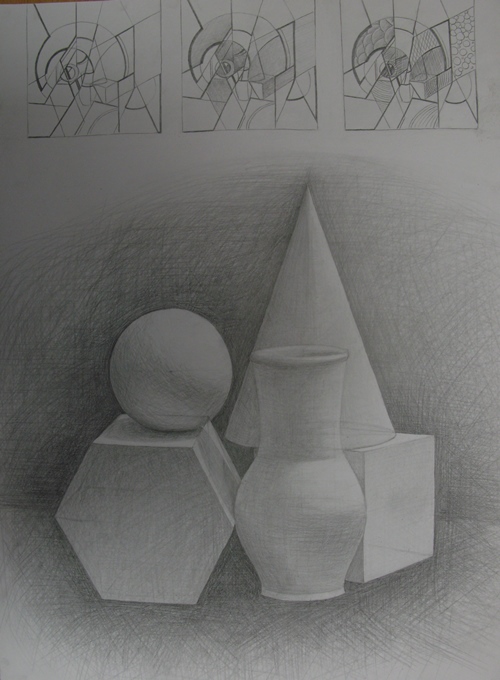 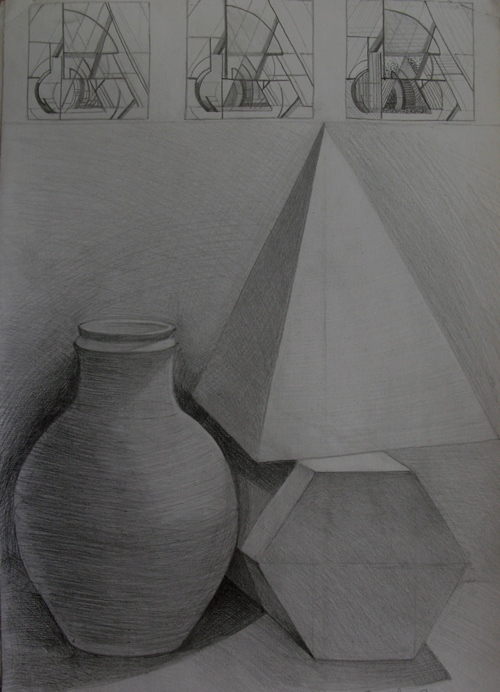 1Эскиз2 Эскиз3 Эскиз1 Эскиз2 Эскиз3 Эскиз1 Эскиз2 Эскиз3 Эскиз№КритерийСумма баллов1Технический уровень графического выполнения рисунка (композиций)10+5=152Художественный уровень графического выполнения рисунка103Техника свето-тональной передачи пространства натюрморта254Масштаб, масштабность  компоновки  натюрморта на листе205Творческое выполнение композиций206Завершенность работы в установленное время10Всего(композиция - «max» -25) (рисунок - «max» - 75)100